Előterjesztés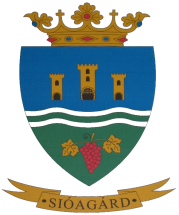 Sióagárd Község Önkormányzata Képviselő-testületének2014. november 10-én tartandó soron kívüli ülésére 3. számú napirendTárgy: Szociális és Civilkapcsolati, valamint a Pénzügyi, Ügyrendi Bizottság elnökének és tagjainak megválasztása Előterjesztő és előadó: Gerő Attila polgármesterAz előterjesztést készítette: Balogh Györgyi aljegyzőTisztelt Képviselő-testület!Magyarország helyi önkormányzatairól szóló 2011. évi CLXXXIX. törvény szabályozza a helyi önkormányzatok állandó és ideiglenes bizottságainak fennállását, tevékenységét, működését. Törvényi szabályozás:57. § (1) A képviselő-testület szervezeti és működési szabályzatában határozza meg bizottságait, a bizottságok tagjainak számát, a bizottságok feladat- és hatáskörét, működésük alapvető szabályait. Az alakuló vagy az azt követő ülésen a polgármester előterjesztésére köteles megválasztani a törvény által kötelezően létrehozandó és a szervezeti és működési szabályzatban meghatározott bizottságait. A száz főt meg nem haladó lakosú településen a bizottsági feladatokat a képviselő-testület látja el. Az ezer főt meg nem haladó lakosú településen a kötelező bizottsági feladat- és hatásköröket egy bizottság is elláthatja. A bizottság tagjává nem önkormányzati képviselő tag is választható. A nem önkormányzati képviselő tag jogai és kötelezettségei a bizottság ülésein megegyeznek az önkormányzati képviselő bizottsági tag jogaival és kötelezettségeivel.58. § (1) A bizottság elnökének és tagjainak megbízatása a képviselő-testület által történő megválasztással jön létre, a képviselő-testület megbízatásának időtartamára. A bizottság elnökét és - az elnökkel együtt számított - tagjainak több mint a felét az önkormányzati képviselők közül kell választani. Nem lehet a bizottság elnöke vagy tagja a polgármester.     (2) A képviselő-testület a bizottság személyi összetételét, létszámát a polgármester előterjesztésére bármikor megváltoztathatja, a kötelezően létrehozandó bizottság kivételével a bizottságot megszüntetheti.59. § (1) A bizottság - feladatkörében - kezdeményezi, előkészíti a képviselő-testület döntéseit, a képviselő-testület által átruházott hatáskörben döntést hoz.                                  (2) A képviselő-testület a szervezeti és működési szabályzatában határozza meg azokat az előterjesztéseket, amelyeket bizottság nyújt be, továbbá amely előterjesztések a bizottság állásfoglalásával nyújthatók be a képviselő-testületnek.                                                           (3) A képviselő-testület döntési jogot adhat bizottságának, amelyet bármikor visszavonhat.Helyi szabályozás és lehetőségek:Sióagárd Község Önkormányzata Képviselő-testülete 2014. évi első ülésén – az új szervezeti és működési szabályzat elfogadásával egyidejűleg – felülvizsgálta bizottsági rendszerét, és az egyébként működő bizottsági struktúrában racionalizálási elképzeléseket fogalmazott meg. A gyakorlatban az akkori tapasztalat szerint ugyanis a Pénzügyi Bizottság döntés-előkészítő munkájában sok párhuzamosság volt fellelhető a testület tevékenységével, a Szociális Bizottság esetében pedig a hatáskörök átruházása miatt a Bizottság valós gyakorlati szerepvállalása is eltűnt. Mindezek következtében a 2014. évi Szervezeti és Működési Szabályzat hatályos formája nem tartalmaz állandó bizottságot, de a rendelet megalkotása során is azt vettük figyelembe, hogy amennyiben szükséges, felülvizsgált, a gyakorlati szükségességhez igazított hatáskörű, új állandó bizottság kerül felállításra.Jóllehet Sióagárd Község lélekszámát tekintve nem tartozik azon települések közé, ahol kötelező lenne bizottságot működtetni, mégis a hatályos jogi normákból és a gyakorlati feladatokból következik, hogy egy állandó bizottság létrehozása célszerű lenne az alábbiak szerint:Egyéni képviselői javaslatra az alábbiakat javasoljuk:Két állandó bizottság létrehozása:Szociális és Civilkapcsolati Bizottság, mely tevékenységével ellátná a településfejlesztéshez kapcsolódó döntések előkészítését, biztosítva ezzel a szakmai segítséget és a fejlesztések többszöri áttekintését, döntene szociális ügyek egy részében, másrészt a bizottság ellátná a beszerzési, közbeszerzési, bírálási feladatokat is. Döntene civilek támogatásával kapcsolatban, véleményezné a civilek támogatásáról szóló helyi rendeletet, valamint a helyi szociális rendeletet. Előkészítené a civil együttműködési megállapodásokat, előmozdítaná a település külkapcsolatainak hatékony működését.Elnöknek javaslom: dr. Say István települési képviselőt, tagoknak: Hámoriné Glück Terézia települési képviselőt, valamint Kész Dezsőné (külsős tag).Pénzügyi, Ügyrendi Bizottság:A bizottság ellátna olyan ügyrendi feladatokat, melyeket bizottság működése esetén célszerű az feladatkörébe helyezünk, mintnyilvántartja és ellenőrzi a képviselők által benyújtott vagyonnyilatkozatokatjavaslatot tesz a polgármester illetményének emelésére, jutalmazására, kivizsgálja az önkormányzati képviselő összeférhetetlensége megállapítására irányuló kezdeményezést. véleményezné az önkormányzat, valamint a közös hivatal költségvetési beszámolóját, rendeletét.kidolgozza, majd javaslatot tesz az önkormányzat belső ellenőrzésének témájára, a vizsgálatot végző személyére, véleményezi az ellenőrzésről szóló szakmai anyagot. Elnöknek javaslom: Kökény András István települési képviselőt, tagoknak: Kovács Dénes települési képviselőt, valamint Hámori Szabolcs települési képviselőt.Fontos megjegyezni, hogy optimális esetben a bizottság hatáskörébe – a jelenleg hatályos SZMSZ szerint a polgármester hatáskörébe utalt szociális és egyéb feladatok közül-csak képviselői javaslatra kerülhetnek át hatáskörök, illetve úgy lenne célszerű előkészíteni a bizottságok feladat-és hatáskörének leírását, ezzel az SZMSZ-t is, hogy azt a testület részletesen megvitatta. Egyéb módon nem tud érvényesülni a települési képviselői elképzelés.A bizottságok tagsági összetételére az általános összeférhetetlenségi szabályokra és helyi körülményekre tekintettel tettem meg javaslatomat. (Szükséges szavazati arány: SZMSZ módosítás – minősített többség!)Sióagárd, 2014. november 6.							Gerő Attila sk.							 polgármester